Worksheet: carried on (answer)Exercise AChange the sentence to the new form. Write your answers neatly.ExamplePositive: while eating, I carried on doing homework.Negative: while eating, I didn’t carry on doing homework.Question: did you carried on doing homework while eating?Positive: they started to carry onNegative: they didn’t start to carry onQuestion: did they start to carry on?Positive: he carried on talkingNegative: he didn’t carry on talking Question: did he carry on talking?Positive: while there was a noisy sound, she carried on sleepingNegative: she didn’t carry on sleepingQuestion: did she carry on sleepingPositive: I carried on talking while eating.Negative: I didn’t carry on talking while eating.Question: did you carry on talking while eating?Worksheet: carried on (answer)Exercise BWrite 4 true sentences about the picture.ExampleHe carried on drinking coffee.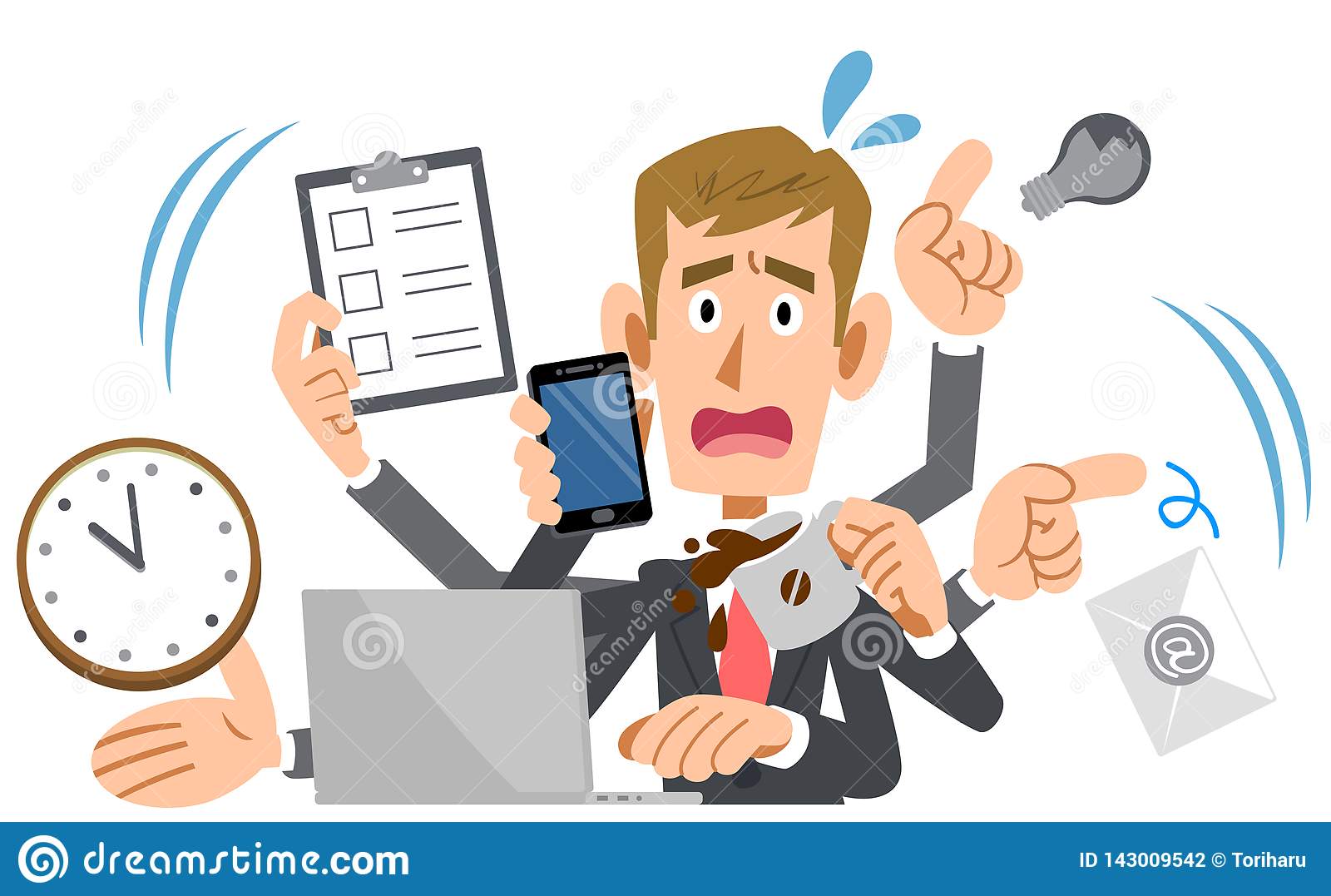 He carried on talking in the phoneHe carried on checking the clockHe carried on doing computerHe carried on checking the emailHe carried on thinkingHe carried on writing the documents.Worksheet: carried onExercise AChange the sentence to the new form. Write your answers neatly.ExamplePositive: while eating, I carried on doing homework.Negative: while eating, I didn’t carry on doing homework.Question: did you carried on doing homework while eating?Positive: they started to carry onNegative: Question: Positive: he carried on talkingNegative: Question: Positive: Negative: she didn’t carry on sleepingQuestion: did she carry on sleeping?Positive: Negative:Question: did you carry on talking while eating?Worksheet: carried onExercise BWrite 4 true sentences about the picture.ExampleHe carried on drinking coffee.NameClass DateLesson TypePlan typeLengthSoomi201WD2019.12.4GrammarPPP30 minLessonLessonTopicCarried onMain AimStudents will learn the 2nd conditional.Secondary AimStudents will practice their speaking fluency. 	Materials and References	Student ProfileStudent ProfileStudent ProfileStudent ProfileStudent ProfileStudent ProfileLevelLevelLower IntermediateLower IntermediateLower IntermediateLower IntermediateAgeAge10 years old10 years oldNumber of Students7DetailDetailThis is a general English class and students are highly motivated learners. The students are all Koreans, and enjoy science fiction. They are accustomed to pair work, but still need to be relaxed before they will open up to communicate freely. They engage actively in kinaesthetic learning and tend to favor the visual learner mode, but, auditory learning still needs developing. This is a general English class and students are highly motivated learners. The students are all Koreans, and enjoy science fiction. They are accustomed to pair work, but still need to be relaxed before they will open up to communicate freely. They engage actively in kinaesthetic learning and tend to favor the visual learner mode, but, auditory learning still needs developing. This is a general English class and students are highly motivated learners. The students are all Koreans, and enjoy science fiction. They are accustomed to pair work, but still need to be relaxed before they will open up to communicate freely. They engage actively in kinaesthetic learning and tend to favor the visual learner mode, but, auditory learning still needs developing. This is a general English class and students are highly motivated learners. The students are all Koreans, and enjoy science fiction. They are accustomed to pair work, but still need to be relaxed before they will open up to communicate freely. They engage actively in kinaesthetic learning and tend to favor the visual learner mode, but, auditory learning still needs developing. Assumptions about students’ knowledge as required for this lesson:Assumptions about students’ knowledge as required for this lesson:Assumptions about students’ knowledge as required for this lesson:Assumptions about students’ knowledge as required for this lesson:Assumptions about students’ knowledge as required for this lesson:Assumptions about students’ knowledge as required for this lesson:Students know the vocabulary used in this lessonStudents have learned about the subject and ‘be’ verb relationshipStudents know how to make the negative form using ‘not’Students know the vocabulary used in this lessonStudents have learned about the subject and ‘be’ verb relationshipStudents know how to make the negative form using ‘not’Students know the vocabulary used in this lessonStudents have learned about the subject and ‘be’ verb relationshipStudents know how to make the negative form using ‘not’Students know the vocabulary used in this lessonStudents have learned about the subject and ‘be’ verb relationshipStudents know how to make the negative form using ‘not’Students know the vocabulary used in this lessonStudents have learned about the subject and ‘be’ verb relationshipStudents know how to make the negative form using ‘not’Students know the vocabulary used in this lessonStudents have learned about the subject and ‘be’ verb relationshipStudents know how to make the negative form using ‘not’What language difficulties to expect when presenting, and how to deal with it:What language difficulties to expect when presenting, and how to deal with it:What language difficulties to expect when presenting, and how to deal with it:What language difficulties to expect when presenting, and how to deal with it:What language difficulties to expect when presenting, and how to deal with it:What language difficulties to expect when presenting, and how to deal with it:Meaning: I waved at him, but he carried on walking. Students might does not know the meaning of ‘carried on’     Make a clear visual context and C.C.Q. and grammar worksheet.Form: Students may confuse how to use ‘carry on doing something’. Highlight the variable sentence structure. Pronunciation: Students may not know where to put natural sentence stress. Drill several times chorally, then individually. Ask, “Which words sound stressed?” Board the stress markers in red.Meaning: I waved at him, but he carried on walking. Students might does not know the meaning of ‘carried on’     Make a clear visual context and C.C.Q. and grammar worksheet.Form: Students may confuse how to use ‘carry on doing something’. Highlight the variable sentence structure. Pronunciation: Students may not know where to put natural sentence stress. Drill several times chorally, then individually. Ask, “Which words sound stressed?” Board the stress markers in red.Meaning: I waved at him, but he carried on walking. Students might does not know the meaning of ‘carried on’     Make a clear visual context and C.C.Q. and grammar worksheet.Form: Students may confuse how to use ‘carry on doing something’. Highlight the variable sentence structure. Pronunciation: Students may not know where to put natural sentence stress. Drill several times chorally, then individually. Ask, “Which words sound stressed?” Board the stress markers in red.Meaning: I waved at him, but he carried on walking. Students might does not know the meaning of ‘carried on’     Make a clear visual context and C.C.Q. and grammar worksheet.Form: Students may confuse how to use ‘carry on doing something’. Highlight the variable sentence structure. Pronunciation: Students may not know where to put natural sentence stress. Drill several times chorally, then individually. Ask, “Which words sound stressed?” Board the stress markers in red.Meaning: I waved at him, but he carried on walking. Students might does not know the meaning of ‘carried on’     Make a clear visual context and C.C.Q. and grammar worksheet.Form: Students may confuse how to use ‘carry on doing something’. Highlight the variable sentence structure. Pronunciation: Students may not know where to put natural sentence stress. Drill several times chorally, then individually. Ask, “Which words sound stressed?” Board the stress markers in red.Meaning: I waved at him, but he carried on walking. Students might does not know the meaning of ‘carried on’     Make a clear visual context and C.C.Q. and grammar worksheet.Form: Students may confuse how to use ‘carry on doing something’. Highlight the variable sentence structure. Pronunciation: Students may not know where to put natural sentence stress. Drill several times chorally, then individually. Ask, “Which words sound stressed?” Board the stress markers in red.Anticipated Classroom Management Difficulties and their Solutions:Anticipated Classroom Management Difficulties and their Solutions:Anticipated Classroom Management Difficulties and their Solutions:Anticipated Classroom Management Difficulties and their Solutions:Anticipated Classroom Management Difficulties and their Solutions:Anticipated Classroom Management Difficulties and their Solutions:The quantity of new language points to be learned about the 2nd conditional is too much for students to handle in a short 30 minute lesson. This could lead to anxiety, rushing, and a lot of teacher talk. For this lesson I will manage this by selectively presenting only a few new concepts about the 2nd conditional. The remaining new language points can be presented in the next lesson.The quantity of new language points to be learned about the 2nd conditional is too much for students to handle in a short 30 minute lesson. This could lead to anxiety, rushing, and a lot of teacher talk. For this lesson I will manage this by selectively presenting only a few new concepts about the 2nd conditional. The remaining new language points can be presented in the next lesson.The quantity of new language points to be learned about the 2nd conditional is too much for students to handle in a short 30 minute lesson. This could lead to anxiety, rushing, and a lot of teacher talk. For this lesson I will manage this by selectively presenting only a few new concepts about the 2nd conditional. The remaining new language points can be presented in the next lesson.The quantity of new language points to be learned about the 2nd conditional is too much for students to handle in a short 30 minute lesson. This could lead to anxiety, rushing, and a lot of teacher talk. For this lesson I will manage this by selectively presenting only a few new concepts about the 2nd conditional. The remaining new language points can be presented in the next lesson.The quantity of new language points to be learned about the 2nd conditional is too much for students to handle in a short 30 minute lesson. This could lead to anxiety, rushing, and a lot of teacher talk. For this lesson I will manage this by selectively presenting only a few new concepts about the 2nd conditional. The remaining new language points can be presented in the next lesson.The quantity of new language points to be learned about the 2nd conditional is too much for students to handle in a short 30 minute lesson. This could lead to anxiety, rushing, and a lot of teacher talk. For this lesson I will manage this by selectively presenting only a few new concepts about the 2nd conditional. The remaining new language points can be presented in the next lesson.	My Personal Aim		My Personal Aim		My Personal Aim		My Personal Aim		My Personal Aim		My Personal Aim	What I hope most to demonstrate in this lesson is the ability to present the target language using a situational presentationto be an involver type teacherWhat I hope most to demonstrate in this lesson is the ability to present the target language using a situational presentationto be an involver type teacherWhat I hope most to demonstrate in this lesson is the ability to present the target language using a situational presentationto be an involver type teacherWhat I hope most to demonstrate in this lesson is the ability to present the target language using a situational presentationto be an involver type teacherWhat I hope most to demonstrate in this lesson is the ability to present the target language using a situational presentationto be an involver type teacherWhat I hope most to demonstrate in this lesson is the ability to present the target language using a situational presentationto be an involver type teacherStage Name: Lead-inPurpose of this stage: To relax both the teacher and students. To focus attention on the lesson. Create a situation for students to experience or think about, and then to elicit the target language.Stage Name: Lead-inPurpose of this stage: To relax both the teacher and students. To focus attention on the lesson. Create a situation for students to experience or think about, and then to elicit the target language.Stage Name: Lead-inPurpose of this stage: To relax both the teacher and students. To focus attention on the lesson. Create a situation for students to experience or think about, and then to elicit the target language.Stage Name: Lead-inPurpose of this stage: To relax both the teacher and students. To focus attention on the lesson. Create a situation for students to experience or think about, and then to elicit the target language.Stage Name: Lead-inPurpose of this stage: To relax both the teacher and students. To focus attention on the lesson. Create a situation for students to experience or think about, and then to elicit the target language.Stage Name: Lead-inPurpose of this stage: To relax both the teacher and students. To focus attention on the lesson. Create a situation for students to experience or think about, and then to elicit the target language.Materials: List all materials that will be needed in this stage.Materials: List all materials that will be needed in this stage.Materials: List all materials that will be needed in this stage.Materials: List all materials that will be needed in this stage.Materials: List all materials that will be needed in this stage.Materials: List all materials that will be needed in this stage.TimingsInteractionsInteractionsProcedureProcedureProcedure4minDraw, mime, show a picture etc. to create a clear and understandable situation related to your target language. Try elicit the model sentence (a sentence that contains the target language) by referring to the situation.Draw, mime, show a picture etc. to create a clear and understandable situation related to your target language. Try elicit the model sentence (a sentence that contains the target language) by referring to the situation.Draw, mime, show a picture etc. to create a clear and understandable situation related to your target language. Try elicit the model sentence (a sentence that contains the target language) by referring to the situation.Stage Name: PresentationPurpose of this stage: Make the students think about the situation. To clarify the meaning, form, and pronunciation features of the target language.Stage Name: PresentationPurpose of this stage: Make the students think about the situation. To clarify the meaning, form, and pronunciation features of the target language.Stage Name: PresentationPurpose of this stage: Make the students think about the situation. To clarify the meaning, form, and pronunciation features of the target language.Stage Name: PresentationPurpose of this stage: Make the students think about the situation. To clarify the meaning, form, and pronunciation features of the target language.Stage Name: PresentationPurpose of this stage: Make the students think about the situation. To clarify the meaning, form, and pronunciation features of the target language.Stage Name: PresentationPurpose of this stage: Make the students think about the situation. To clarify the meaning, form, and pronunciation features of the target language.Materials: List all materials that will be needed in this stage.Materials: List all materials that will be needed in this stage.Materials: List all materials that will be needed in this stage.Materials: List all materials that will be needed in this stage.Materials: List all materials that will be needed in this stage.Materials: List all materials that will be needed in this stage.TimingsInteractionsInteractionsProcedureProcedureProcedure8minTT-ST-ST-STT-ST-ST-SBoard the model sentence (if students are unable to tell you, just board it).CCQ – ask questions.Involves student, making them think about the situational context.Don’t rush, and don’t answer your own ccqs.Use the context to help students realize the correct answer.C.C.Q1)is she talking about the past? (yes)2)is the man doing it now? (no)3)is she talking about only happened once? (yes)Form – clarify the affirmative, negative, question form, or other special features. Substitution tables may be of use.Identifying sentence / clause structureChanges in spelling Highlight the grammar structure Carried on + simple present verb+ing Drill – drill the spoken form, focusing on contractions, stress and intonation.Say and gesture “Listen and repeat: [model sentence.]”Drill will energy and enthusiasm, using natural intonation and stress.Make special pronunciation features visible on the board, using color.Board the model sentence (if students are unable to tell you, just board it).CCQ – ask questions.Involves student, making them think about the situational context.Don’t rush, and don’t answer your own ccqs.Use the context to help students realize the correct answer.C.C.Q1)is she talking about the past? (yes)2)is the man doing it now? (no)3)is she talking about only happened once? (yes)Form – clarify the affirmative, negative, question form, or other special features. Substitution tables may be of use.Identifying sentence / clause structureChanges in spelling Highlight the grammar structure Carried on + simple present verb+ing Drill – drill the spoken form, focusing on contractions, stress and intonation.Say and gesture “Listen and repeat: [model sentence.]”Drill will energy and enthusiasm, using natural intonation and stress.Make special pronunciation features visible on the board, using color.Board the model sentence (if students are unable to tell you, just board it).CCQ – ask questions.Involves student, making them think about the situational context.Don’t rush, and don’t answer your own ccqs.Use the context to help students realize the correct answer.C.C.Q1)is she talking about the past? (yes)2)is the man doing it now? (no)3)is she talking about only happened once? (yes)Form – clarify the affirmative, negative, question form, or other special features. Substitution tables may be of use.Identifying sentence / clause structureChanges in spelling Highlight the grammar structure Carried on + simple present verb+ing Drill – drill the spoken form, focusing on contractions, stress and intonation.Say and gesture “Listen and repeat: [model sentence.]”Drill will energy and enthusiasm, using natural intonation and stress.Make special pronunciation features visible on the board, using color.Stage Name: Controlled PracticePurpose of this stage: students practice working with the form (scrambled sentences, split sentences, select the correct form of the verb, correct incorrect sentences, and change one form into another form). Accuracy must be checked.Stage Name: Controlled PracticePurpose of this stage: students practice working with the form (scrambled sentences, split sentences, select the correct form of the verb, correct incorrect sentences, and change one form into another form). Accuracy must be checked.Stage Name: Controlled PracticePurpose of this stage: students practice working with the form (scrambled sentences, split sentences, select the correct form of the verb, correct incorrect sentences, and change one form into another form). Accuracy must be checked.Stage Name: Controlled PracticePurpose of this stage: students practice working with the form (scrambled sentences, split sentences, select the correct form of the verb, correct incorrect sentences, and change one form into another form). Accuracy must be checked.Stage Name: Controlled PracticePurpose of this stage: students practice working with the form (scrambled sentences, split sentences, select the correct form of the verb, correct incorrect sentences, and change one form into another form). Accuracy must be checked.Stage Name: Controlled PracticePurpose of this stage: students practice working with the form (scrambled sentences, split sentences, select the correct form of the verb, correct incorrect sentences, and change one form into another form). Accuracy must be checked.Materials: List all materials that will be needed in this stage.Materials: List all materials that will be needed in this stage.Materials: List all materials that will be needed in this stage.Materials: List all materials that will be needed in this stage.Materials: List all materials that will be needed in this stage.Materials: List all materials that will be needed in this stage.TimingsInteractionsInteractionsProcedureProcedureProcedure30sec5min1min2minTSS – ST - STSS – ST - SInstructions. ICQ. Hand out.Students do a worksheet. (Worksheets should be properly designed. See examples in a course book. Also, don’t do too many questions; 5 is probably enough. Please vary the questions so students work with the complete form.)Pair check.Feedback to check accuracy. Board correct answers visually.Instructions. ICQ. Hand out.Students do a worksheet. (Worksheets should be properly designed. See examples in a course book. Also, don’t do too many questions; 5 is probably enough. Please vary the questions so students work with the complete form.)Pair check.Feedback to check accuracy. Board correct answers visually.Instructions. ICQ. Hand out.Students do a worksheet. (Worksheets should be properly designed. See examples in a course book. Also, don’t do too many questions; 5 is probably enough. Please vary the questions so students work with the complete form.)Pair check.Feedback to check accuracy. Board correct answers visually.Stage Name: Less Controlled PracticePurpose of this stage: students practice working with the meaning (match a timelines to sentences, choose the sentence that matches a picture, gap-fill a paragraph). Accuracy must be checked.Stage Name: Less Controlled PracticePurpose of this stage: students practice working with the meaning (match a timelines to sentences, choose the sentence that matches a picture, gap-fill a paragraph). Accuracy must be checked.Stage Name: Less Controlled PracticePurpose of this stage: students practice working with the meaning (match a timelines to sentences, choose the sentence that matches a picture, gap-fill a paragraph). Accuracy must be checked.Stage Name: Less Controlled PracticePurpose of this stage: students practice working with the meaning (match a timelines to sentences, choose the sentence that matches a picture, gap-fill a paragraph). Accuracy must be checked.Stage Name: Less Controlled PracticePurpose of this stage: students practice working with the meaning (match a timelines to sentences, choose the sentence that matches a picture, gap-fill a paragraph). Accuracy must be checked.Stage Name: Less Controlled PracticePurpose of this stage: students practice working with the meaning (match a timelines to sentences, choose the sentence that matches a picture, gap-fill a paragraph). Accuracy must be checked.Materials: List all materials that will be needed in this stage.Materials: List all materials that will be needed in this stage.Materials: List all materials that will be needed in this stage.Materials: List all materials that will be needed in this stage.Materials: List all materials that will be needed in this stage.Materials: List all materials that will be needed in this stage.TimingsInteractionsInteractionsProcedureProcedureProcedure3min2minST-SST-SWorksheetNominate student to talk about what they wrote.WorksheetNominate student to talk about what they wrote.WorksheetNominate student to talk about what they wrote.Stage Name: Production – Freer PracticePurpose of this stage: is to get students to practice the grammar communicatively.Stage Name: Production – Freer PracticePurpose of this stage: is to get students to practice the grammar communicatively.Stage Name: Production – Freer PracticePurpose of this stage: is to get students to practice the grammar communicatively.Stage Name: Production – Freer PracticePurpose of this stage: is to get students to practice the grammar communicatively.Stage Name: Production – Freer PracticePurpose of this stage: is to get students to practice the grammar communicatively.Stage Name: Production – Freer PracticePurpose of this stage: is to get students to practice the grammar communicatively.Materials: List all materials that will be needed in this stage.Materials: List all materials that will be needed in this stage.Materials: List all materials that will be needed in this stage.Materials: List all materials that will be needed in this stage.Materials: List all materials that will be needed in this stage.Materials: List all materials that will be needed in this stage.TimingsInteractionsInteractionsProcedureProcedureProcedure30 sec3minTS-STS-SInstructions. (Visual.)Students do a productive task which requires natural communication. For example, if the grammar taught in this lesson was about the present simple to talk about general truths or facts, then getting students to talk about general truths and facts would be suitable. E.g. Talk to your partner about what they did in this morning with using carried on +ing [I carried on reading in the subway.]  Instructions. (Visual.)Students do a productive task which requires natural communication. For example, if the grammar taught in this lesson was about the present simple to talk about general truths or facts, then getting students to talk about general truths and facts would be suitable. E.g. Talk to your partner about what they did in this morning with using carried on +ing [I carried on reading in the subway.]  Instructions. (Visual.)Students do a productive task which requires natural communication. For example, if the grammar taught in this lesson was about the present simple to talk about general truths or facts, then getting students to talk about general truths and facts would be suitable. E.g. Talk to your partner about what they did in this morning with using carried on +ing [I carried on reading in the subway.]  Stage Name: Wrap-upPurpose of this stage: is to end the lesson on a positive note so that students feel they have achieved progress.Stage Name: Wrap-upPurpose of this stage: is to end the lesson on a positive note so that students feel they have achieved progress.Stage Name: Wrap-upPurpose of this stage: is to end the lesson on a positive note so that students feel they have achieved progress.Stage Name: Wrap-upPurpose of this stage: is to end the lesson on a positive note so that students feel they have achieved progress.Stage Name: Wrap-upPurpose of this stage: is to end the lesson on a positive note so that students feel they have achieved progress.Stage Name: Wrap-upPurpose of this stage: is to end the lesson on a positive note so that students feel they have achieved progress.Materials: List all materials that will be needed in this stage.Materials: List all materials that will be needed in this stage.Materials: List all materials that will be needed in this stage.Materials: List all materials that will be needed in this stage.Materials: List all materials that will be needed in this stage.Materials: List all materials that will be needed in this stage.TimingsInteractionsInteractionsProcedureProcedureProcedure1 min10 sec5 secT – STTT – STTOffer delayed corrections to the previous stage.“Look at the board. Here are some sentences I heard. Tell me how to correct them.”Set homework.Inform students about the topic for the next lesson.Offer delayed corrections to the previous stage.“Look at the board. Here are some sentences I heard. Tell me how to correct them.”Set homework.Inform students about the topic for the next lesson.Offer delayed corrections to the previous stage.“Look at the board. Here are some sentences I heard. Tell me how to correct them.”Set homework.Inform students about the topic for the next lesson.		Pros		Pros		Pros	Cons		Cons		Cons		Change		Change		Change		Overall Comments		Overall Comments		Overall Comments		Grade		Grade		Grade	Above Standard 85%-100%Standard 70%-84%Below Standard 69%-0%InstructorStudent SignatureDateTaute, David